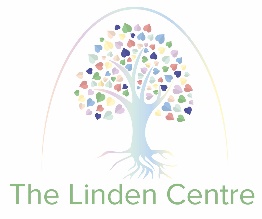 The Linden CentreSchool RSE and Health Education PolicyContents:1.	Legal framework	22.	Roles and responsibilities	33.	Organisation of the RSE and health education curriculum	64.	RSE subject overview	75.	By the end of secondary school, students will know:	156.	Health education subject overview	197.	Health education programmes of study	228.	Delivery of the curriculum	239.	Curriculum links	2510.	Working with parents	2511.	Working with external agencies	2612.	Withdrawal from lessons	2713.	Equality and accessibility	2814.	Safeguarding and confidentiality	2915.	Assessment	3016.	Staff training	3017.	Monitoring quality	3118.	Monitoring and review	31Legal frameworkThis policy has due regard to all relevant legislation and statutory guidance including, but not limited to, the following: Equality Act 2010DfE (2020) ‘Keeping children safe in education’DfE (2019) ‘Relationships Education, Relationships and Sex Education (RSE) and Health Education’DfE (2015) ‘National curriculum in England: science programmes of study’The Relationships Education, Relationships and Sex Education and Health Education (England) Regulations 2019 Children and Social Work Act 2017This policy operates in conjunction with the following school policies:Behavioural PolicyInclusion PolicySEND PolicyE-safety PolicyEqual Opportunities PolicyAnti-Bullying PolicyChild Protection and Safeguarding PolicyPupil Confidentiality PolicySocial, Emotional and Mental Health (SEMH) PolicyRecords Management PolicyAcceptable Terms of Use AgreementRoles and responsibilitiesThe Management Committee is responsible for:Ensuring all students make progress in achieving the expected educational outcomes.Ensuring the RSE and health education curriculum is well-led, effectively managed and well-planned.Evaluating the quality of provision through regular and effective self-evaluation. Ensuring that teaching is delivered in ways that are accessible to all students with SEND.Providing clear information to parents on the subject content and the right to request that their child is withdrawn.Ensuring RSE and health education is resourced, staffed and timetabled in a way that ensures The Linden Centre can fulfil its legal obligations.The headteacher is responsible for:The overall implementation of this policy.Ensuring all staff are suitably trained to deliver the subjects.Ensuring parent are fully informed of this policy.Reviewing all requests to withdraw students from non-statutory elements of the RSE and health education curriculum.Discussing withdrawal requests with parents, and the child if appropriate, to ensure their wishes are understood and to clarify the nature and purpose of the curriculum, including the benefits of receiving the education.Ensuring withdrawn students receive appropriate, purposeful education during the period of withdrawal. Encouraging parents to be involved in consultations regarding The Linden Centre’s RSE and health education curriculum.Reviewing this policy on an annual basis.Reporting to the Management Committee on the effectiveness of this policy and the curriculum.The RSE and health education subject leader is responsible for:Overseeing the delivery of RSE and health education.Working closely with colleagues in related curriculum areas to ensure the RSE and health education curriculum compliments, and does not duplicate, the content covered in national curriculum subjects.Ensuring the curriculum is age-appropriate and of high-quality.Reviewing changes to the RSE and health education curriculum and advising on their implementation.Monitoring the learning and teaching of RSE and health education, providing support to staff where necessary.Ensuring the continuity and progression between each year group.Helping to develop colleagues’ expertise in the subject.Ensuring teachers are provided with adequate resources to support teaching of the curriculum. Ensuring the Linden Centre meets its statutory requirements in relation to RSE and health education.Leading staff meetings and ensuring all members of staff involved in the curriculum have received the appropriate training.Organising, providing and monitoring CPD opportunities in the subject.Ensuring the correct standards are met for recording and assessing pupil performance.Monitoring and evaluating the effectiveness of the subjects and providing reports to the headteacher.The DSL is responsible for:Offering advice and consultation for safeguarding-related subjects in the RSE and health education curriculum.Promoting knowledge and awareness of safeguarding issues amongst staff.Being an appropriate point of contact for staff who have concerns about the welfare of a child that have arisen through the teaching of RSE and health education.Teaching staff are responsible for:Acting in accordance with, and promoting, this policy.Delivering RSE and health education in a sensitive way and that is of a high-quality and appropriate for each year group.Ensuring they do not express personal views or beliefs when delivering the curriculum.Planning lessons effectively, ensuring a range of appropriate teaching methods and resources are used to cover the content.Modelling positive attitudes to RSE and health education.Liaising with the SENCO about identifying and responding to the individual needs of students with SEND.Liaising with the RSE and health education subject leader about key topics, resources and support for individual students.Monitoring pupil progress in RSE and health education.Reporting any concerns regarding the teaching of RSE or health education to the RSE and health education subject leader or a member of the SLT.Reporting any safeguarding concerns or disclosures that students may make as a result of the subject content to the DSL.Responding appropriately to students whose parents have requested to withdraw them from the non-statutory components of RSE, by providing them with alternative education opportunities.The SENCO is responsible for:Advising teaching staff how best to identify and support students’ individual needs.Advising staff on the use of TAs in order to meet students’ individual needs.Organisation of the RSE and health education curriculumAll schools are required to deliver statutory RSE and all state-funded schools are required to deliver health education.For the purpose of this policy, “relationships and sex education” is defined as teaching students about developing healthy, nurturing relationships of all kinds, and helping them to understand human sexuality and to respect themselves and others. For the purpose of this policy, “health education” is defined as teaching students about how they can make good decisions about their own health and wellbeing, and how physical health and mental wellbeing are interlinked.The RSE and health education curriculum will be developed in consultation with teachers, students and parents, and in accordance with DfE recommendations. The majority of the RSE and health education curriculum will be delivered through PSHE education, with statutory elements taught via the science curriculum. The RSE and health education subject leader will work closely with their colleagues in related curriculum areas to ensure the curriculum complements and does not duplicate the content covered in national curriculum subjects.The curriculum has been developed in line with the DfE’s ‘Relationships Education, Relationships and Sex Education (RSE) and Health Education’ guidance.The Linden Centre will consider the context and views of the wider local community when developing the curriculum to ensure it is reflective of issues in the local area.The Linden Centre will consider the religious background of all students when planning teaching, to ensure all topics included are appropriately handled.The RSE and health education curriculum is informed by topical issues in The Linden Centre and wider community, to ensure it is tailored to students’ needs, for example, if there was a local prevalence of specific sexually transmitted infections, our curriculum would be tailored to address this issue.RSE subject overview KS1 and 2Consultation with parentsThe Linden Centre understands the important role parents play in enhancing their children’s understanding of relationships, sex and health. Similarly, we also understand how important parents’ views are in shaping the curriculum.The Linden Centre works closely with parents by establishing open communication – all parents are consulted in the development and delivery of the curriculum.Parents are provided with the following information:The content of the relationships, sex and health curriculumThe delivery of the relationships, sex and health curriculum, including what is taught in each year groupThe legalities surrounding withdrawing their child from the subjectsThe resources that will be used to support the curriculum.The Linden Centre aims to build positive relationships with parents by inviting them into school to discuss what will be taught, address any concerns and help parents in managing conversations with their children on the issues covered by the curriculum.Parents are consulted in the review of the curriculum and this policy, and are encouraged to provide their views at any time.Relationships education overview KS1 and KS2Families and people who care for meBy the end of primary school, students will know:That families are important for them growing up because they can give love, security and stability.The characteristics of healthy family life, commitment to each other, including in times of difficulty, protection and care for children and other family members, the importance of spending time together and sharing each other’s lives.That others’ families, either in school or in the wider world, sometimes look different from their family, but that they should respect those differences and know that other children’s families are also characterised by love and care.That stable, caring relationships, which may be of different types, are at the heart of happy families, and are important for children’s security as they grow up.That marriage represents a formal and legally recognised commitment of two people to each other which is intended to be lifelong.How to recognise if family relationships are making them feel unhappy or unsafe, and how to seek help or advice from others if needed.Caring friendshipsBy the end of primary school, students will know:How important friendships are in making us feel happy and secure, and how people choose and make friends.The characteristics of friendships, including mutual respect, truthfulness, trustworthiness, loyalty, kindness, generosity, trust, sharing interests and experiences, and support with problems and difficulties.That healthy friendships are positive and welcoming towards others, and do not make others feel lonely or excluded.That most friendships have ups and downs, but that these can often be worked through so that the friendship is repaired or even strengthened, and that resorting to violence is never right.How to recognise who to trust and who not to trust.How to judge when a friendship is making them feel unhappy or uncomfortable. How to manage conflict. How to manage different situations and how to seek help from others if needed.Respectful relationships By the end of primary school, students will know:The importance of respecting others, even when they are very different from them (for example, physically, in character, personality or backgrounds), make different choices, or have different preferences or beliefs. Which practical steps they can take in a range of different contexts to improve or support respectful relationships.The conventions of courtesy and manners.The importance of self-respect and how this links to their own happiness.That in school and wider society they can expect to be treated with respect by others, and that in turn they should show due respect to others, including those in positions of authority.About the different types of bullying (including cyberbullying), the impact of bullying, responsibilities of bystanders to report bullying to an adult, and how to seek help.What a stereotype is, and how they can be unfair, negative or destructive.The importance of permission-seeking and giving in relationships with friends, peers and adults.Online relationshipsBy the end of primary school, students will know:That people sometimes behave differently online, including pretending to be someone they are not.That the same principles apply to online relationships as to face-to-face relationships, including the importance of respect for others online, even when we are anonymous.The rules and principles for keeping safe online.How to recognise harmful content and contact online, and how to report these.How to critically consider their online friendships and sources of information.The risks associated with people they have never met.How information and data is shared and used online.Being safeBy the end of primary school, students will know:What sorts of boundaries are appropriate in friendships with peers and others – including in a digital context.About the concept of privacy and the implications of it for both children and adults.That it is not always right to keep secrets if they relate to being safe.That each person’s body belongs to them, and the differences between appropriate and inappropriate or unsafe physical, and other, contact.How to respond safely and appropriately to adults they may encounter, including online, who they do not know.How to recognise and report feelings of being unsafe or feeling bad about any adult.How to ask for advice or help for themselves and others, and to keep trying until they are heard.How to report concerns or abuse, and the vocabulary and confidence needed to do so.Where to seek advice, for example, from their family, their school and other sources. Relationships educationThe Linden Centre is free to determine, within the statutory curriculum content outlined what students are taught during each year group.The Linden Centre always considers the age and development of students when deciding what will be taught in each year group.The Linden Centre plans a progressive curriculum in which topics are built upon prior knowledge taught in previous years as students progress through school, with a view to providing a smooth transition to secondary school.Health education overview Health education is compulsory for all state-funded primary schools. Independent schools are required to teach health education as part of PHSE education.The focus at primary level is teaching the characteristics of good physical health and mental wellbeing. Mental wellbeingBy the end of primary school students will know:That mental wellbeing is a normal part of daily life, in the same way as physical health.That there is a normal range of emotions, e.g. happiness, sadness, anger, fear, surprise and nervousness.The scale of emotions that humans experience in response to different experiences and situations.How to recognise and talk about their emotions, including having a varied vocabulary of words to use when talking about their own and others’ feelings.How to judge whether what they are feeling and how they are behaving are appropriate and proportionate.The benefits of physical exercise, time outdoors, community participation, and voluntary and service-based activity on mental wellbeing and happiness.Simple self-care techniques, including the importance of rest, time spent with friends and family, and the benefits of hobbies and interests.How isolation and loneliness can affect children, and that it is very important they seek support and discuss their feelings with an adult.That bullying (including cyberbullying) has a negative and often lasting impact on mental wellbeing.Where and how to seek support (including recognising the triggers for seeking support), extending to who in school they should speak to if they are worried about themselves or others.That it is common to experience mental ill health and, for the many people who do, the problems can be resolved if the right support is made available, especially if accessed early enough.Internet safety and harmsBy the end of primary school, students will know:That for most people, the internet is an integral part of life and has many benefits.About the benefits of rationing time spent online.The risks of excessive time spent on electronic devices.The impact of positive and negative content online on their own and others’ mental and physical wellbeing.How to consider the effect of their online actions on others.How to recognise and display respectful behaviour online.The importance of keeping personal information private.Why some social media, some computer games and online gaming are age restricted.That the internet can also be a negative place where online abuse, trolling, bullying and harassment can take place, which can have a negative impact on mental health.How to be a discerning consumer of information online, including understanding that information, inclusive of that from search engines, is ranked, selected and targeted.Where and how to report concerns and get support with issues online.Physical health and fitnessBy the end of primary school, students will know:The characteristics and mental and physical benefits of an active lifestyle.The importance of building regular exercise into daily and weekly routines and how to achieve this, for example by walking or cycling to school, a daily active mile, or other forms of regular, vigorous exercise.The risks associated with an inactive lifestyle, including obesity.How and when to seek support, including which adults to speak to in school, if they are worried about their health.Healthy eatingBy the end of primary school, students will know:What constitutes a healthy diet, including an understanding of calories and other nutritional content.The principles of planning and preparing a range of healthy meals.The characteristics of a poor diet and risks associated with unhealthy eating, including obesity, and other behaviours, e.g. the impact of alcohol on health.Drugs alcohol and tobaccoBy the end of primary school, students will know:The facts about legal and illegal harmful substances and associated risks, including smoking, alcohol use and drug-taking.Health and preventionBy the end of primary school, students will know:How to recognise early signs of physical illness, such as weight loss or unexplained changes to the body.About safe and unsafe exposure to the sun, and how to reduce the risk of sun damage, including skin cancer.The importance of sufficient good-quality sleep for good health, and that a lack of sleep can affect weight, mood and ability to learn.About dental health and the benefits of good oral hygiene and dental flossing, including regular check-ups at the dentist.About personal hygiene and germs, including bacteria and viruses, how they are spread and treated, and the importance of hand washing.The facts and science relating to immunisation and vaccination.Basic first aidBy the end of primary school, students will know:How to make a clear and efficient call to emergency services if necessary.Concepts of basic first-aid, for example dealing with common injuries, including head injuries.Changing adolescent bodyBy the end of primary school, students will know:Key facts about puberty and the changing adolescent body, particularly from age 9 through to age 11, including physical and emotional changes.About menstrual wellbeing and key facts relating to the menstrual cycle.Health educationThe Linden Centre is free to determine, within the statutory curriculum content outlined what students are taught during each year group.The Linden Centre always considers the age and development of students when deciding what will be taught in each year group.The Linden Centre plans a progressive curriculum, in which topics are built upon prior knowledge taught in previous years as students progress through school, with a view to providing a smooth transition to secondary school.Sex educationAlthough it is not statutory to deliver sex education outside of the science curriculum at primary level, the DfE recommends that all primary schools should have a sex education programme in place. This should be tailored to the age, and physical and emotional maturity of students, and should ensure that boys and girls are prepared for the changes that adolescence brings, drawing on knowledge of the human life cycle.All students must be taught the aspects of sex education outlined in the primary science curriculum – this includes teaching about the main external parts of the human body, how it changes as it grows from birth to old age, including puberty, and the reproductive process in some plants and animals.The Linden Centre is free to determine whether students should be taught sex education beyond what is required of the national curriculum.Parents are fully consulted in the organisation and delivery of our sex education curriculum, in accordance with section 3 and section 4 of this policy. Parents are given the opportunity to advise on what should be taught through sex education.The age and development of students is always considered when delivering sex education.RSE within KS3 and KS4 will continue to develop students’ knowledge on the topics taught at a primary level, in addition to the content outline in this section.By the end of secondary school, students will know:That there are different types of committed, stable relationships.How these relationships might contribute to human happiness and their importance for bringing up children.What marriage is, including their legal status, e.g. that marriage carries legal rights and protections not available to couples who are cohabiting or who have married, for example, in an unregistered religious ceremony.Why marriage is an important relationship choice for many couples and why it must be freely entered into.The characteristics and legal status of other types of long-term relationships.The roles and responsibilities of parents with respect to raising children, including the characteristics of successful parenting.Students will also know how to:Determine whether other children, adults or sources of information are trustworthy. Judge when a family, friend, intimate or other relationship is unsafe, and recognise this in others’ relationships.How to seek help or advice if needed, including reporting concerns about others.Respectful relationships, including friendshipsBy the end of secondary school, students will know:The characteristics of positive and healthy friendships in all contexts (including online), including trust, respect, honesty, kindness, generosity, boundaries, privacy, consent and the management of conflict, reconciliation and ending relationships. This includes different (non-sexual) types of relationships.Practical steps they can take in a range of different contexts to improve or support respectful relationships.How stereotypes, particularly those based on sex, gender, race, religion, sexual orientation or disability, can cause damage, e.g. how they might normalise non-consensual behaviour.That in school and wider society they can expect to be treated with respect by others, and that in turn they should show due respect to others, including people in positions of authority and due tolerance of other people’s beliefs.About different types of bullying (including cyberbullying), the impact of bullying, responsibilities of bystanders to report bullying and how and where to seek help.The types of behaviour in relationships that can be criminal, including violent behaviour and coercive control.What constitutes sexual harassment and violence and why these are always unacceptable.The legal rights and responsibilities regarding equality, with reference to the protected characteristics defined in the Equality Act 2010, and that everyone is unique and equal.By the end of secondary school, students will know:Their rights, responsibilities and opportunities online, and that the same expectations of behaviour apply in all contexts.About online risks, including that material shared with another person has the potential to be shared online and the difficulty of removing potentially compromising material placed online.Not to provide material to others that they would not want shared further and not to share personal material which they receive.What to do and where to get support to report material or manage issues online. The impact of viewing harmful content.That specifically sexually explicit material, e.g. pornography, presents a distorted picture of sexual behaviours, can damage the way people see themselves in relation to others and negatively affect how they behave towards sexual partners.That sharing and viewing indecent images of children is a criminal offence which carries severe penalties, including jail.How information and data is generated, collected, shared and used online.      Being safeBy the end of secondary school, students will know:The concepts of, and laws relating to, sexual consent, sexual exploitation, abuse, grooming, coercion, harassment, rape, domestic abuse, forced marriage, honour-based violence and FGM, and how these can affect current and future relationships.How people can actively communicate and recognise consent from others, including sexual consent, and how and when consent can be withdrawn – this includes online.       Intimate and sexual relationships, including sexual healthBy the end of secondary school, students will know:How to recognise the characteristics and positive aspects of healthy one-to-one intimate relationships, which include mutual respect, consent, loyalty, trust, shared interests and outlook, sex and friendship.That all aspects of health can be affected by choices they make in sex and relationships, positively and negatively, e.g. physical, emotional, mental, sexual and reproductive health and wellbeing.The facts about reproductive health, including fertility and the potential impact of lifestyle on fertility for both men and women.The range of strategies for identifying and managing sexual pressure, including understanding peer pressure, resisting pressure and not pressurising others.That they have a choice to delay sex or enjoy intimacy without sex.The facts about the full range of contraceptive choices, their effectiveness and options available. The facts around pregnancy including miscarriage.That there are choices in relation to pregnancy, with legally and medically accurate, impartial information on all options including keeping the baby, adoption, abortion and where to get further help.How the different sexually transmitted infections (STIs) are transmitted, how risk can be reduced through safer sex and the importance of facts about testing.About the prevalence of some STIs, the impact they can have on those who contract them and key facts about treatment.How the use of alcohol and drugs can lead to risky sexual behaviour.How to get further advice, including how and where to access confidential sexual and reproductive health advice and treatment.Health education subject overviewThe Linden Centre is free to determine an age-appropriate, developmental curriculum         which meets the needs of young people and includes the statutory content outlined in this policy.The physical health and mental wellbeing curriculum will continue to develop students’ knowledge on the topics taught at a primary level, in addition to the content outlined in this section.      Mental wellbeing   By the end of secondary school, students will know:How to talk about their emotions accurately and sensitively, using appropriate vocabulary.That happiness is linked to being connected to others.How to recognise the early signs of mental wellbeing concerns.Common types of mental ill health, e.g. anxiety and depression.How to critically evaluate when something they do or are involved in has a positive or negative effect on their own or others’ mental health.The benefits and importance of physical exercise, time outdoors, community participation and voluntary and service-based activities on mental wellbeing and happiness.  Internet safety and harmsBy the end of secondary school, students will know:The similarities and differences between the online world and the physical world, including the impact of unhealthy or obsessive comparison with others online, over-reliance on online relationships, the risks related to online gambling, how information is targeted at them and how to be a discerning consumer of information online.How to identify harmful behaviours online, including bullying, abuse or harassment, and how to report, or find support, if they have been affected by those behaviours.      Physical health and fitnessBy the end of secondary school, students will know:The positive associations between physical activity and promotion of mental wellbeing, including as an approach to combat stress.The characteristics and evidence of what constitutes a healthy lifestyle, maintaining a healthy weight, including the links between an inactive lifestyle and ill health.About the science relating to blood, organ and stem cell donation.      Healthy eatingBy the end of secondary school, students will know:How to maintain healthy eating and the links between a poor diet and health risks, including tooth decay and cancer.     Drugs, alcohol and tobaccoBy the end of secondary school, students will know:The facts about legal and illegal drugs and their associated risks, including the link between drug use and serious mental health conditions.The law relating to the supply and possession of illegal substances.The physical and psychological risks associated with alcohol consumption and what constitutes low risk alcohol consumption in adulthood.The physical and psychological consequences of addition, including alcohol dependency.Awareness of the dangers of drugs which are prescribed but still present serious health risks.The facts about the harms from smoking tobacco, the benefits of quitting and how to access the support to do so.      Health and preventionBy the end of secondary school, students will know:About personal hygiene, germs including bacteria, viruses, how they are spread, treatment and prevention of infection, and about antibiotics.About dental health and the benefits of good oral hygiene and dental flossing, including healthy eating and regular check-ups at the dentist.KS4The benefits of regular self-examination and screening.The facts and science relating to immunisation and vaccination.The importance of sufficient good quality sleep for good health and how a lack of sleep can affect weight, mood and ability to learn.     Basic first aidBy the end of secondary school, students will know:Basic treatments for common injuries. Life-saving skills, including how to administer CPR.The purpose of defibrillators and when one might be needed.     Changing adolescent bodyBy the end of secondary school, students will know:Key facts about puberty, the changing adolescent body and menstrual wellbeing.The main changes which take place in males and females, and the implications for emotional and physical health.Health education programmes of studyThe Linden Centre is free to determine an age-appropriate, developmental curriculum which meets the needs of young people and includes the statutory content outlined in this policy.Delivery of the curriculumThe majority of the RSE and health education curriculum will be delivered through the PSHE curriculum. Through effective organisation and delivery of the subject, we will ensure that:Core knowledge is sectioned into units of a manageable size.The required content is communicated to students clearly, in a carefully sequenced way, within a planned scheme of work.Teaching includes sufficient and well-chosen opportunities and contexts for students to embed new knowledge so that is can be used confidently in real-life situations:RSE and health education complement several national curriculum subjects. Where appropriate:The Linden Centre will look for opportunities to make links between the subjects and integrate teaching.The RSE and health education curriculum will be delivered by appropriately trained members of staff.The curriculum will proactively address issues in a timely way in line with current evidence on pupil’s physical, emotional and sexual development.RSE and health education will be delivered in a non-judgemental, age-appropriate, factual and inclusive way that allows students to ask questions in a safe environment.Teaching of the curriculum reflects requirements set out in law, particularly in the Equality Act 2010, so that students understand what the law does and does not allow, and the wider legal implications of the decisions they make.The Linden Centre will integrate LGBTQ+ content into the RSE curriculum – this content will be taught as part of the overall curriculum, rather than a standalone topic or lesson, and will be included in relevant lessons . LGBTQ+ content will be approached in a sensitive, age-appropriate and factual way that allows students to explore gender identity and the features of stable and healthy same-sex relationships.All teaching and resources are assessed by the RSE and health education subject leader to ensure they are appropriate for the age and maturity of students, are sensitive to their religious backgrounds and meet the needs of any SEND, if applicable.Throughout every year group, appropriate diagrams, videos, books, games, discussion and practical activities will be used to assist learning.Inappropriate images, videos, etc. will not be used, and resources will be selected with sensitivity given to the age and cultural background of students.Students will be prevented from accessing inappropriate materials on the internet when using such to assist with their learning. The prevention measures taken to ensure this are outlined in The Linden Centre’s E-safety Policy, and Acceptable Terms of Use Agreement. Teachers will establish what is appropriate for one-to-one and whole-class settings, and alter their teaching of the programmes accordingly.Teachers will ensure that students’ views are listened to and will encourage them to ask questions and engage in discussion. Teachers will answer questions sensitively and honestly.The curriculum will be designed to focus on boys as much as girls and activities will be planned to ensure both are actively involved, matching their different learning styles.Teachers will focus heavily on the importance of healthy relationships when teaching RSE, though sensitivity will always be given as to not stigmatise students on the basis of their home circumstances.Teachers will ensure lesson plans focus on challenging perceived views of students based on protected characteristics, through exploration of, and developing mutual respect for, those different to themselves.In teaching the curriculum, teachers will be aware that students may raise topics such as self-harm and suicide. When talking about these topics in lessons, teachers will be aware of the risks of encouraging these behaviours and will avoid any resources or material that appear as instructive rather than preventative.Curriculum linksThe Linden Centre seeks opportunities to draw links between RSE and health education and other curriculum subjects wherever possible to enhance students’ learning.RSE and health education will be linked to the following subjects:Citizenship – students are provided with the knowledge, skills and understanding to help prepare them to play a full and active part in society, including an understanding of how laws are made and upheld and how to make sensible decisions.Science – students are taught about the main external parts of the body and changes to the human body as it grows, including puberty.ICT and computing – students are taught about how they can keep themselves safe online and the different risks that they may face online as they get older.PE – students can develop competence to excel in a broad range of physical activities, are physically active for sustained periods of time, engage in competitive sport and lead healthy, active lives.PSHE – students learn about respect and difference, values and characteristics of individuals.Working with parentsThe Linden Centre understands that parents’ role in the development of their children’s understanding about relationships and health is vital.The Linden Centre will work closely with parents when planning and delivering the content of The Linden Centre’s RSE and health education curriculum.When in consultation with parents, The Linden Centre will provide:The curriculum content, including what will be taught and when.Examples of the resources The Linden Centre intends to use to deliver the curriculum.Information about parents’ right to withdraw their child from non-statutory elements of RSE and health education.Parents will be provided with frequent opportunities to understand and ask questions about The Linden Centre’s approach to RSE and health education. The Linden Centre understands that the teaching of some aspects of the curriculum may be of concern to parents.If parents have concerns regarding RSE and health education, they may submit these via email, or contact The Linden Centre office to arrange a meeting with the headteacher.Parents will be regularly consulted on the curriculum content, through meetings and letters.Working with external agenciesWorking with external agencies can enhance our delivery of RSE and health education and brings in specialist knowledge and different ways of engaging students.External experts may be invited to assist from time-to-time with the delivery of the RSE and health education curriculum but will be expected to comply with the provisions of this policy.The Linden Centre will check the visitor/visiting organisation’s credentials of all external agencies.The Linden Centre will ensure the teaching delivered by the external experts fits with the planned curriculum and provisions of this policy.The Linden Centre will discuss with the visitor the details of how they intend to deliver their sessions and ensure the content is age-appropriate and accessible for all students.The Linden Centre will request copies of the materials and lesson plans the visitor will use, to ensure it meets the full range of students’ needs.The Linden Centre and the visitor will agree on how confidentiality will work in any lesson and that the visitor understands how safeguarding reports must be dealt with in line with The Linden Centre’s Child Protection and Safeguarding Policy.The Linden Centre will use visitors to enhance teaching by an appropriate member of teaching staff, not to replace teaching by those staff. Withdrawal from lessonsParents have the right to request that their child is withdrawn from some or all of sex education delivered as part of statutory RSE.Parents do not have a right to withdraw their child from the relationships or health elements of the programmes.Requests to withdraw a child from sex education will be made in writing to the headteacher.Before granting a withdrawal request, the headteacher will discuss the request with the parents and, as appropriate, the child, to ensure their wishes are understood and to clarify the nature and purpose of the curriculum.The headteacher will inform parents of the benefits of their child receiving RSE and any detrimental effects that withdrawal might have.All discussions with parents will be documented. These records will be kept securely in The Linden Centre office in line with The Linden Centre’s Records Management Policy.Following discussions with parents, The Linden Centre will respect the parents’ request to withdraw their child up to and until three terms before the child turns 16. After this point, if the child wishes to receive RSE rather than be withdrawn, The Linden Centre will make arrangements to provide the child with RSE.Students who are withdrawn from RSE will receive appropriate, purposeful education during the full period of withdrawal. For requests concerning the withdrawal of a pupil with SEND, the headteacher may take the students’ specific needs into account when making their decision.Equality and accessibilityThe Linden Centre will comply with the relevant requirements of the Equality Act 2010 and will ensure the curriculum does not discriminate against students because of their:AgeSexRaceDisabilityReligion or beliefGender reassignmentPregnancy or maternityMarriage or civil partnershipSexual orientationThe Linden Centre will consider the backgrounds, gender, age range and needs of its students and determine whether it is necessary to put in place additional support for students with the above protected characteristics.The Linden Centre understands that students with SEND are entitled to learn about RSE and health education, and the curriculum will be designed to be inclusive of all students. The Linden Centre is aware that some students are more vulnerable to exploitation, bullying and other issues due to the nature of their SEND – teachers will understand that they may need to liaise with the SENCO and be more explicit and adapt their planning or work to appropriately deliver the curriculum to students with SEND.Where there is a need to tailor content and teaching to meet the needs of students at different developmental stages, The Linden Centre will ensure the teaching remains sensitive, age-appropriate, developmentally appropriate and is delivered with reference to the law.The Linden Centre will take steps to foster healthy and respectful peer-to-peer communication and behaviour between boys and girls and provide an environment which challenges perceived limits on students based on their gender or any other characteristic.The Linden Centre will be actively aware of everyday issues such as sexism, misogyny, homophobia and gender stereotypes and take positive action to build a culture within which these are not tolerated. Any occurrences of such issues will be identified and tackled promptly.The Linden Centre will make clear that sexual violence and sexual harassment are not acceptable and will not be tolerated. Any reports of sexual violence or sexual harassment will be handled in accordance with The Linden Centre’s Harmful Sexual Behaviour Policy. Safeguarding and confidentialityAll students will be taught about keeping themselves safe, including online, as part of a broad and balanced curriculum. To meet DfE best practice advice, the DSL will be involved in the formulation of safeguarding-related areas of the curriculum, as the knowledge and resources may help to address safeguarding issues more appropriately and effectively. When teaching issues that are particularly sensitive for students of all ages, e.g. self-harm or suicide, teachers will be made aware of the risks of inadvertently encouraging, or providing instructions to, students. Teaching of these subjects will always prioritise preventing self-harm or suicide as a central goal. Confidentiality within the classroom is an important component of RSE and health education, and teachers are expected to respect the confidentiality of their students as far as is possible, in compliance with The Linden Centre’s Pupil Confidentiality Policy.Teachers will, however, understand that some aspects of RSE may lead to a pupil raising a safeguarding concern, e.g. disclosing that they are being abused, and that if a disclosure is made, the DSL will be alerted immediately.Students will be made aware of how to raise their concerns or make a report, and how their report will be handled – this includes the process for when they have a concern about a peer.AssessmentThe Linden Centre has the same high expectations of the quality of students’ work in RSE and health education as for other curriculum areas.Lessons are planned to provide suitable challenge to students of all abilities.Teaching will be assessed, and assessments are used to identify where students need extra support or intervention.There are no formal examinations for RSE and health education; however, to assess pupil outcomes, The Linden Centre will capture progress in the following ways:DiscussionPresentationsWritten assignmentsSelf-evaluationsStaff trainingTraining will be provided by the RSE and health education subject leader to the relevant members of staff to ensure they are up-to-date with the RSE and health education curriculum.Training will also be scheduled around any updated guidance on the curriculum and any new developments, such as “sexting”, which may need to be addressed in relation to the curriculum.The Linden Centre will ensure teachers receive training on the Social Exclusion Report on Teenage Pregnancy, and the role of an effective RSE curriculum in reducing the number of teenage conceptions.Appropriately trained staff will be able to give students information on where and how to obtain confidential advice, counselling and treatment, as well as guidance on emergency contraception and their effectiveness.Monitoring qualityThe RSE and health education subject leader is responsible for monitoring the quality of teaching and learning for the subject.The RSE and health education subject leader will conduct subject assessments on a regular basis, which will include a mixture of the following:Self-evaluationsLesson observationsTopic feedback formsLearning walksWork scrutinyLesson planning scrutinyThe RSE and health education subject leader will create annual subject reports for the headteacher and Management Committee to report on the quality of the subjects.The RSE and health education subject leader will work regularly and consistently with the headteacher and RSE link governor, e.g. through review meetings, to evaluate the effectiveness of the subjects and implement any changes.Monitoring and reviewThis policy will be reviewed by the headteacher in conjunction with the RSE and health education subject leader on an triannual basis.Any changes needed to the policy, including changes to the programmes, will be implemented by the headteacher.Any changes to the policy will be clearly communicated to all members of staff and, where necessary, parents and students, involved in the RSE and health education curriculum.Appendix A - Letter to Parents Regarding RSE and health educationThe Linden CentreOak RoadOverdaleTelfordTF3 5BT Date__________RE: RSE and health education at The Linden CentreDear parent,Government guidelines outline that, from the age of 11, it is compulsory for all schools to provide an RSE and health education curriculum.At our school, we believe that it is important to provide our students with a thorough and balanced curriculum, including age-appropriate information about sex and relationships. The details of what will be taught to the various year groups is detailed in The Linden Centre’s RSE and Health Education Policy, which can be accessed on our school website insert website address, or in hard copy via our school office.Though schools must provide RSE and health education for students from the age of 11, up until the age of 19, only aspects of the science national curriculum are compulsory for students to learn. Therefore, as parents, you are entitled to request that your child be removed from sex education lessons up to and until three terms before they turn 16-years-old. After that point, if your child wishes to receive sex education, The Linden Centre will make arrangements to provide them with sex education during one of those terms.Requests for withdrawal should be submitted in writing to myself, the headteacher, who will discuss this with you and your child’s teacher and determine an appropriate substitute for these lessons. In most instances, children will be provided with self-directed reading or exercises which they can complete under the supervision of a trainee teacher. If you have any concerns or queries about your child’s participation in these lessons, please do not hesitate to contact either myself or your child’s class teacher to discuss these.Yours sincerely,Darren Lennon HeadteacherSigned by: Signed by: Signed by: Headteacher Date: Chair of Management Committee Date Last Updated November 2022Review Due:November 2023